                         SZPITAL SPECJALISTYCZNY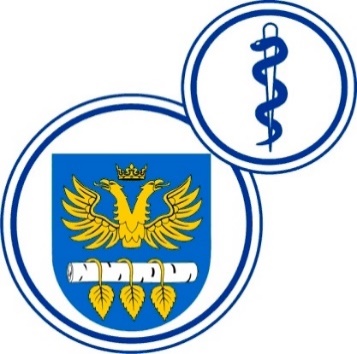 W BRZOZOWIEPODKARPACKI OŚRODEK ONKOLOGICZNYim. Ks. Bronisława MarkiewiczaADRES:  36-200  Brzozów, ul. Ks. J. Bielawskiego 18tel./fax. (13) 43 09 587www.szpital-brzozow.pl         e-mail: zampub@szpital-brzozow.pl_____________________________________________________________________________Sz.S.P.O.O. SZPiGM 3810/4/2024                                       Brzozów, dnia: 19.02.2024 r.Dotyczy Postępowania o udzielenie zamówienia publicznego na dostawygazów medycznych                           i technicznych wraz z dzierżawą zbiornika i butliSygn. sprawy Sz.S.P.O.O. SZPiGM.3810/4/2024	W związku z pytaniamizłożonymiw niniejszym postępowaniu, Zamawiający udziela następujących odpowiedzi:  Pytanie nr 1Czy Zamawiający podpisze umowę z Wykonawcą w sprawie przedmiotowego zamówienia publicznego, podpisaną przez osobę/osoby upoważnione kwalifikowanym podpisem elektronicznym, zgodnie z formą reprezentacji Wykonawcy określoną w rejestrze sądowym lub innym dokumencie, właściwym dla danej formy organizacyjnej Wykonawcy, albo przez osobę/osoby umocowane (na podstawie pełnomocnictwa) przez osoby uprawnione?Odpowiedź:Zamawiający wyraża zgodę.Pytanie nr 2W nawiązaniu do art. 222 ust. 4 ustawy Pzp oraz faktem, że ustawodawca nie określił żadnego limitu czasowego (jedynie określenie: najpóźniej przed otwarciem ofert) wnosimy do Zamawiającego o udostępnienie  na stronie internetowej prowadzonego postępowania informacji o kwocie, jaką zamierza przeznaczyć na sfinansowanie zamówienia. Państwa zgoda umożliwi przygotowanie rzetelnej, wiarygodnej                             a jednocześnie jak najbardziej konkurencyjnej oferty pozwalającej osiągnąć Zamawiającemu najlepszą jakość dostaw, uzasadnioną charakterem zamówienia,                      w ramach środków, które zamawiający może przeznaczyć na jego realizację. W przypadku odpowiedzi odmownej prosimy o przekazanie informacji zawartych w pkt. 3 protokołu przedmiotowego postępowania: Wartość dla poszczególnych częściOdpowiedź:Informacja, zarówno na stronie internetowej prowadzonego postępowania, jak                   w protokole postępowania zostanie udostępniona zgodnie z przepisami ustawy Prawo zamówień publicznych i funkcjonalnością platformy e-Zamówienia.Pytanie nr 3Wnosimy do Zamawiającego wniosek o modyfikację wzoru umowy poprzez rozszerzenie §5 Kary Umownej o dodatkowy zapis w brzmieniu:
„Strony odpowiadają wyłącznie za normalne skutki swoich działań oraz zaniechań,                      z wyłączeniem utraconych korzyści”.Odpowiedź:Zamawiający podtrzymuje zapisy SWZ.Pytanie nr 4Wnosimy do Zamawiającego wniosek o modyfikację wzoru umowy poprzez rozszerzenie § 5 Kary Umownej o dodatkowy zapis w brzmieniu:
„W przypadku zaistnienia okoliczności siły wyższej, przez cały czas jej trwania, wykonanie obowiązków każdej ze Stron wynikających z niniejszej umowy ulegają zawieszeniu. Nie dotyczy to jednak obowiązku regulowania wymagalnych zobowiązań pieniężnych. Siła wyższa obejmuje wszelkie zdarzenia i okoliczności będące poza kontrolą Stron, niemożliwe do przewidzenia, którym Strona nie jest w stanie zapobiec ani przeciwdziałać przy zachowaniu biznesowo uzasadnionych środków, takie jak m.in. strajk, powódź, eksplozja, awaria urządzeń lub instalacji, powstanie zbrojne, trzęsienie ziemi, rozruchy, ograniczenia powstałe na skutek przeciwdziałania rozwojowi epidemii. O fakcie zaistnienia siły wyższej Strona objęta jej oddziaływaniem winna niezwłocznie powiadomić drugą Stronę, przesyłając, o ile to możliwe, potwierdzenie właściwego organu, na którego terenie wystąpiła siła wyższa i informując o przewidywanym okresie jej trwania.”Odpowiedź:Zamawiający podtrzymuje zapisy SWZ.Pytanie nr 5- dot. § 5 ust. 2Wnosimy do Zamawiającego o zmianę zapisów odnośnie kar umownych w następującym zakresie (proponowane zapisy):„Jeżeli szkoda rzeczywista będzie wyższa niż kara umowna, strony mogą być zobowiązane do zapłaty odszkodowania przekraczającego karę umowną na zasadach ogólnych, jednak maksymalnie do wysokości całkowitego wynagrodzenia brutto należnego z umowy.Odpowiedź:Zamawiający podtrzymuje zapisy SWZ.Pytanie nr 6-dot. § 5  ust. 1 tiret 1 i 2Wnosimy  do Zamawiającego o zmianę zapisów odnośnie kar umownych                                   w następującym zakresie (proponowane zapisy):1.Sprzedający zapłaci na rzecz Kupującego kary umowne w wypadku:•	zwłoki w realizacji zobowiązań Sprzedawcy w wysokości 2% wartości brutto towaru zamówionego, a nie dostarczonegoza każdy rozpoczęty dzień zwłoki, Jednocześnie wnosimy o usunięcie dyskryminującego zapisu dotyczącego:Sprzedający zapłaci na rzecz Kupującego kary umowne w wypadku odmowy przyjęcia zamówienia na dostawę części przedmiotu umowy – w wysokości 10.000,00 PLN brutto.Odpowiedź:Zamawiający wyraża zgodę.Pytanie nr 7 – Dotyczy EntonoxCzy w celu zachowania wysokich norm jakości i bezpieczeństwa dla wyrobów medycznych w odpowiedzi na powszechne obawy dotyczące bezpieczeństwa takich produktów przy jednoczesnym wsparciu innowacji,  oferowany konkretny typ/model zaworu  dozującego do podawania mieszaniny gazowej 50 % tlen i 50% podtlenek azotu ma być dedykowany przez producenta tylko i wyłącznie do podawania tejże mieszaniny, z wyłączeniem inny gazów sprężonych?Odpowiedź:Tak.Pytanie nr 8-Dotyczy EntonoxCzy w celu zachowania wysokich norm jakości i bezpieczeństwa dla wyrobów medycznych w odpowiedzi na powszechne obawy dotyczące bezpieczeństwa takich produktów przy jednoczesnym wsparciu innowacji, fabrycznie oryginalny zawór dozujący (bez dodatkowych modyfikacji i przeróbek, zarejestrowany przez producenta) do podawania mieszaniny gazowej 50 % tlen i 50% podtlenek azotu wraz ze wszystkimi jego elementami składowymi ma być nierozbieralny/nierozkręcalny , tzn. nie ma w nim być elementów, które pacjent  i/lub osoba odwiedzająca i/lub personel Zamawiającego (w zgodzie z definicją zawartą w ROZPORZĄDZENIU PARLAMENTU EUROPEJSKIEGO I RADY (UE) 2017/745 z dnia 5 kwietnia 2017 r. w sprawie wyrobów medycznych, w art. 2 pkt. 37 i/lub 38 – użytkownik/laik)  bez użycia dedykowanych do tego narzędzi może swobodnie odkręcić, usunąć i stworzyć dla siebie potencjalne zagrożenie oraz zmniejszyć walory użytkowe urządzenia np. poprzez zatrzymanie lub wyraźne spowolnienie przepływu gazu.Odpowiedź:Zamawiający wymaga.Pytanie nr 9 (Tlen medyczny butlowy butla LIV)Czy Zamawiający opisując „Tlen medyczny LIV”,  miał na myśli lekkie butle  aluminiowe z tlenem  200 bar, z na stałe zintegrowanym z butlą modułem wyposażonym w reduktor ciśnienia, manometr wskazujący ciśnienie tlenu w butli, przepływomierz o zakresie pracy 0,5 – 15 l/min, przepływomierz z 12 różnymi zakresami przepływu (w tym zakres startowy – 0l/min), wyjście do podłączenia maski tlenowej lub kaniuli donosowej oraz system szybkiego łączenia (Quick Connector) typu AGA do podłączenia urządzeń przenośnych wymagających dostarczenia tlenu medycznego np. respirator transportowy?Odpowiedź:Tak.Pytanie nr 10Czy Zamawiający potwierdza w przypadku wątpliwości możliwość wezwania                            do wezwania do prezentacji oferowanych butli ze zintegrowanym zaworem  w ramach wezwania do  wyjaśnień dotyczących treści złożonych ofert (art. 223 ust. ustawy Pzp)?Odpowiedź:Zamawiający zweryfikuje w/w wymóg na etapie realizacji przedmiotu zamówienia.Pytanie nr 11Wnosimy do Zamawiającego o modyfikację wielkości butli sprężonego powietrza medycznego z butli 40 l 6,0m3 na butle 200 bar 50 l 10,0 m3 (względnie dopuszczenie takowej pojemności butli)  . Aktualnie taka w/w wielkość butli (50l) jest najbardziej popularnym, a jednocześnie najbardziej wydajnym (butla 200 bar) zarejestrowanym opakowaniem na produkt leczniczy - sprężone powietrze. W przypadku odpowiedzi odmownej wnosimy o zmianę  opisu przedmiotu zamówienia (względnie dopuszczenie)  na powietrze sprężone techniczne w butli 40 l 6,0m3.Odpowiedź:Zamawiający dopuszcza.Pytanie nr 12W związku z faktem, że  przedmiot zamówienia, nie jest  w rzeczywistości lekiem ratującym życie, a jego składowanie, termin ważności czy też logistyka z nią związana (posiadanie niezbędnej rezerwy) nie wymaga jakikolwiek szczególnych działań ze strony personelu Zamawiającego,  wnosimy o określenie minimalnego terminu dostawy podlegającego ocenie w kryterium termin dostawy do 2 dni roboczych. Poniżej proponowana treść modyfikacji:2)Termin dostawyMaksymalna ilość możliwych do uzyskania punktów wg kryterium termin dostawy – 40 punktów.Zamawiający określa maksymalny termin dostawy na 3 dni robocze od złożenia zamówienia, a minimalny termin dostawy na 2 dni robocze od złożenia zamówienia.lub w związku z charakterem zamówienia – gazy medyczne stanowiące przedmiot zamówienia jako lek (lub wyrób medyczny)  o ustalonym składzie ilościowym i jakościowym (fizycznym i chemicznym),  zmianę w zgodzie z zapisem Art. 246 ust. 2 ustawy Pzp (Zamawiający publiczni, o których mowa w art. 4 pkt 1 i 2, oraz ich związki, mogą zastosować kryterium ceny jako jedyne kryterium oceny ofert albo jako kryterium o wadze przekraczającej 60%, jeżeli określą w opisie przedmiotu zamówienia wymagania jakościowe odnoszące się do co najmniej głównych elementów składających się na przedmiot zamówienia) kryterium oceny ofert na: cena 100%, z wymaganym terminem dostaw do 2 dni roboczych  od złożenia zamówienia.Odpowiedź:Zamawiający podtrzymuje zapisy SWZ.Pytanie nr 13 dotyczy § 4 wzoru umowy (% wartość rewaloryzacji)Ze względu na długość planowanego kontraktu w przedmiotowym postępowaniu oraz niestabilność na rynku cen energii elektrycznej, w szczególności cen nośników energii elektrycznej wnosimy do  Zamawiającego o obniżenie granicy wartości punktów procentowych (do 10 %) upoważniających wykonawcę (i Zamawiającego)                               do waloryzacji wartości wynagrodzenia .Odpowiedź:Zamawiający wyraża zgodę.Pytanie nr 14W  odniesieniu do butli będących własnością Zamawiającego (tak wynika z analizy formularza asortymentowo-cenowego: brak dzierżaw butli z w/w gazami) wraz z ich napełnieniem wnosimy o  zmianę  terminu dostawy   (w tym odbioru, napełnienia                i zwrotu ) butli będących własnością   Zamawiającego  do 14 dni roboczych.Odpowiedź:Zamawiający wyraża zgodę.Pytanie nr 15Jednocześnie w związku z obowiązującymi przepisami prawa prosimy o rozszerzenie zapisów projektu umowy o odpowiednie zapisy dotyczące pełnionych butli, uwzględnione załącznikiem do przyszłej umowy – w załączeniu treść stosownego załącznika (poniżej).Informacja dla Klientów zlecających napełnienie butli dla gazów medycznych, będących jednocześnie  właścicielami tych butli.1. Klient będący właścicielem butli przeznaczonej dla gazów medycznych zobowiązany jest do trwałego oznakowania butli (wybita nazwa właściciela) zgodnie z wymaganiami Rozporządzenia Ministra Gospodarki, Pracy i Polityki Społecznej z dnia 23 grudnia 2003 r. w sprawie bezpieczeństwa i higieny pracy przy produkcji i magazynowaniu gazów, napełnianiu zbiorników gazami oraz używaniu i magazynowaniu karbidu Dz.U. 2004 nr 7 poz. 59 oraz Normy PN-EN ISO 13769 Butle do gazów - Znakowanie butli (z wyłączeniem LPG) - Cechowanie. Koszty trwałego oznakowania ponosi właściciel butli.2. W przypadku butli przeznaczonej dla gazów medycznych, przekazanej do legalizacji, informuje się, że podczas legalizacji butla zostanie: pomalowana - zgodnie z wymaganiami Normy PN-EN 1089-3:2011 Butle do gazów - Znakowanie butli (z wyłączeniem LPG) - Część 3: Kod Barwny zostanie wymieniony zawór na zawór przeznaczony dla butli medycznej zgodnie z dokumentacją będącą podstawą wprowadzenia do obrotu produktu leczniczego i  Pozwoleniem na dopuszczenie do obrotu wydanym  na podstawie art. 7 ust. 2 i art. 29 ust. 2 ustawy Prawo farmaceutyczne (Dz. U. z 2008 r. Nr 45, poz. 271 ze zm.)    zostanie oznakowana - jeżeli na butli nie ma wybitych cech z nazwą Zamawiającego, Zamawiający musi określić sposób znakowania (maksymalnie 10 znaków). Wszystkie te elementy są objęte ceną legalizacji.3. Informuje się, że w przypadku gdy butla przeznaczona dla gazów medycznych będzie posiadała ważną legalizację natomiast wygląd butli: kod barwny butli, stan powłoki farby, stopień skorodowania nie będzie zgodny z wymaganiami Normy PN-EN 1089-3:2011 Butle do gazów - Znakowanie butli (z wyłączeniem LPG) - Część 3: Kod Barwny to butla, o której mowa zostanie przekazana do malowania. Koszt malowania ponosi właściciel butli. Jeżeli na butli nie ma wybitych cech z nazwą Zamawiającego, Zamawiający może zlecić znakowanie za dodatkową opłatą dla wykonawcy.      Butle, które nie są trwale oznakowane, a dla których jest wymagane malowanie – bez zgody Zamawiającego na malowanie i oznakowanie – nie będą przyjmowane.4. Informuje się, że w przypadku konieczności wymiany zaworu ( np. uszkodzenie)                     w butli przeznaczonej dla gazów medycznych, posiadającej ważną legalizację, zawór może zostać wymieniony wyłącznie na zawór przeznaczony dla butli medycznej zgodnie z dokumentacją będącą podstawą wprowadzenia do obrotu produktu leczniczego i  Pozwoleniem na dopuszczenie do obrotu wydanym  na podstawie art. 7 ust. 2 i art. 29 ust. 2 ustawy Prawo farmaceutyczne (Dz. U. z 2008 r. Nr 45, poz. 271 ze zm.) Koszt wymiany zaworu ponosi właściciel butli.Odpowiedź:Zamawiający wyraża zgodę, z wyłączeniem zapisu pkt nr 2 w/w informacji. W ramach przedmiotu zamówienia nie ma uwzględnionej usługi serwisowej.Jednocześnie, w związku z udzielonymi odpowiedziami na pytania, Zamawiający dokonuje następujących modyfikacji treści SWZ:1. Treść rozdziału XX pkt 9 SWZ otrzymuje brzmienie:9. Kryteria oceny ofert i ich opis:                  kryterium						waga kryterium                     1) cena            					       60 pkt                     2) termin dostawy dzierżawionych butli           40 pktPrzez cenę zamówienia zamawiający rozumie łączny cenę za całość przedmiotu zamówienia, stanowiącą całkowite wynagrodzenie wykonawcy, Liczbę punktów, jaką uzyska badana oferta zamawiający obliczy w następujący sposób:1) Cena  oferty.Maksymalna ilość możliwych do uzyskania punktów wg kryterium cena – 60 punktów.Oferta z najniższą oferowaną ceną brutto „C min”  otrzymuje punktów 60.Każda inna oferta „C” otrzymuje ilość punktów w kryterium cena wynikającą                        z wyliczenia wg wzoru:(Cmin/C) x 60 = cCmin– najniższa oferowana cenaC	- cena badanej ofertyc	- liczba punktów uzyskanych przez ofertę z kryterium cena(przy przeliczaniu liczbę punktów zamawiający zaokrągla w dół do dwóch liczb po przecinku np. liczba punktów 4,543 zostanie zaokrąglona do 4,54)Sposób obliczania ceny, jaki Wykonawcy powinni przyjąć w ofertach:cena jednostkowa netto x ilość = wartość netto + podatek VAT = wartość brutto.2)Termin dostawy dzierżawionych butli Maksymalna ilość możliwych do uzyskania punktów wg kryterium termin dostawy – 40 punktów.Zamawiający określa maksymalny termin dostawy na 3 dni robocze od złożenia zamówienia. Jako dni robocze Zamawiający rozumie dni od poniedziałku do piątku.W przypadku, gdy wykonawca zaoferuje 3-dniowy termin dostawy otrzyma 39 pkt. w kryterium termin dostawy.W przypadku, gdy wykonawca zaoferuje termin dostawy krótszy niż 3 dni (np. 2 dni), otrzyma 40 pkt.Wykonawca zobowiązany jest zaoferować termin dostawy z dokładnością do dni (np. 1 dzień, 2 dni, itp.).W przypadku, gdy wykonawca nie określi w ofercie terminu dostawy, zamawiający przyjmie termin dostawy dla tej oferty wynoszący 3 dni.Oferty zostaną ocenione przez członków komisji przetargowej.W postępowaniu zwycięży oferta, która w wyniku oceny otrzyma najwyższą sumę  punktów uzyskanych w poszczególnych kryteriach i spełni wszystkie wymogi zawarte w ustawie prawo zamówień publicznych i specyfikacji warunków zamówienia.Maksymalna łączna ilość punktów: 100.”2. Opis pozycji nr 8 formularza asortymentowo cenowego otrzymuje brzmienie:Sprężone powietrze medyczne - butla  o pojemności 6,0 m³ lub 10 m3.3. Treść wzoru umowy stanowiącego załącznik nr 3 do SWZ otrzymuje brzmienie:Załącznik nr 3Wzór umowy zawierający istotne dla zamawiającego postanowienia, które zostaną wprowadzone do treści zawieranej umowy.UMOWANR SZPiGM 3810/4/2024zawarta w Brzozowie, w dniu: ……………….. pomiędzy:Szpitalem Specjalistycznym w Brzozowie Podkarpackim Ośrodkiem Onkologicznym im. ks. B. Markiewicza, 36-200 Brzozów, ul. Ks. J. Bielawskiego 18, zarejestrowanym w Sądzie Rejonowym w Rzeszowie w Wydziale Gospodarczym Krajowego Rejestru Sądowego pod numerem   KRS: 0000007954, reprezentowanym przez:lek. Tomasza Kondraciuka, MBA- Dyrektorazwanym w dalszej części umowy „Kupującym”aFirmą: ………………………………………………………………………………………………………………………reprezentowaną przez:………………………………………………..………………………………………………..zwaną  w części umowy „Sprzedającym”.§ 1Na podstawie przeprowadzonej procedury, zgodnie z ustawą Prawo zamówień publicznych Sprzedający zobowiązuje się dostarczać Kupującemu gazy medyczne i techniczne oraz wydzierżawić butle, zbiornik tlenu ciekłego                i osprzętu eksploatacyjnego do entonoxu w formie sukcesywnych dostaw uzależnionych od bieżących potrzeb Kupującego, zwane w dalszej części umowy przedmiotem dostawy, na okres trwania umowy, oraz zgodnie ze specyfikacją warunków zamówienia i ofertą stanowiącą załącznik nr 1 do niniejszej umowy, zwanych  w dalszej części umowy przedmiotem sprzedaży. Kupujący nie może bez zgody Sprzedającego wypożyczać, udostępniać, przekazywać przedmiotu dzierżawy, ani nim rozporządzać.Sprzedający oświadcza, że przedmiot sprzedaży spełnia wszelkie wymagania norm i przepisów odnoszących się do wyrobów tego typu oraz do ich oznaczenia w sposób wymagany przepisami prawa oraz że Kupujący, ewentualnie podmioty z nim związane mogą przenieść na niego roszczenia wynikające z niespełnienia powyższych wymagań co do jakości produktów lub sposobu ich oznaczania.Sprzedający oświadcza, iż posiada wszelkie wymagane prawem uprawnienia                     do prowadzenia obrotu przedmiotem umowy, i na każde wezwanie Kupującego niezwłocznie przedstawi dokumenty potwierdzające powyższe. Umowa została zawarta na czas określony: 24 miesięcy, tj. od dnia: ……………… do dnia: ………………..,z możliwością jej przedłużenia za zgodą obu stron umowy, w przypadku niewyczerpania łącznej wartości zamówienia brutto, na łączny okres nie dłuższy niż 30 miesięcy. Przedłużenie umowy nie jest dorozumiane i  wymaga formy aneksu. W przypadku niewyrażenia zgody przez Sprzedającego na przedłużenie umowy nie przysługują mu roszczenia odszkodowawcze z tytułu niezrealizowania przedmiotu umowy.Każdej ze stron umowy przysługuje prawo wypowiedzenia umowy z zachowaniem  2- miesięcznego terminu wypowiedzenia. W przypadku wypowiedzenia umowy, stronom umowy nie przysługują z tego tytułu roszczenia odszkodowawcze.§ 2Strony ustalają łączną wartość przedmiotu sprzedaży, określonego w § 1,                  na kwotę: ……………………. PLN brutto (słownie: ………………………………………., …../100). Kwota wymieniona w § 2 ust. 1 niniejszej umowy obejmuje wszelkie koszty związane z zakupem przedmiotów objętych umową, wymienionych w § 1 ust. 1, w szczególności obejmują koszt transportu przedmiotu umowy do miejsca odbioru dokonywanego przez Kupującego.Przedmiot sprzedaży w ilościach i asortymencie określonych w załączniku    nr 1                do niniejszej umowy Sprzedający zobowiązuje się dostarczać Kupującemu partiami, w ilościach uzależnionych od bieżących potrzeb Kupującego, bez limitu ilościowego i ograniczeń w łącznej ilości, po uprzednim otrzymaniu zamówienia, transportem własnym lub zleconym, na własny koszt i ryzyko, loco siedziba Kupującego (ul. Ks. J. Bielawskiego 18, Brzozów) w terminie:do …………………(max. 3) dni roboczych  od dnia złożenia zamówienia                 w przypadku butli dzierżawionychdo 14 dni roboczych  od dnia złożenia zamówienia, w przypadku butli będących własnością Kupującego, 4.   Za dni robocze Kupujący przyjmuje dni od poniedziałku  do piątku.Kupujący odbiera dostawy od poniedziałku do piątku w godzinach od 7:30                           do 13:30.Poprzez odebranie dostawy strony rozumieją dostarczenie zamówionej partii przedmiotu sprzedaży do miejsca wskazanego w § 2 ust. 3 umowy oraz sprawdzenie przez osobę upoważnioną do odbioru towaru poprawności dostawy tj. co najmniej sprawdzenie ilości dostarczonego przedmiotu sprzedaży, jego poprawności co do jakości, marki, typu itp. cech wyróżniających przedmiot sprzedaży, poprawność oznaczeń przedmiotu sprzedaży, poprawność dokumentacji (finansowo-księgowej lub sanitarnej) dostarczanej  w ramach dostawy. Nie dopuszcza się dostaw realizowanych w sposób uniemożliwiający sprawdzenie poprawności dostawy przed dokonaniem jej odbioru. W przypadku niepoprawności któregokolwiek z elementów dostawy Kupujący ma prawo podjąć decyzję, czy dostawa zostaje przez niego przyjęta czy nie. W przypadku słusznego nieprzyjęcia dostawy, tj. spowodowanego rzeczywistą wadliwością dostawy dostawę traktuje się jak niedostarczoną                    w terminie. W przypadku niesłusznego nieprzyjęcia dostaw, tj. nie spowodowanego rzeczywistą wadliwością dostawy dostawę traktuje się jak dostarczoną w terminie              w stosunku do której Kupujący opóźnia się  z odbiorem. Strony umowy dopuszczają złożenie zamówienia z określeniem terminu dostawy poprzez oznaczenie dnia w przyszłości. W takiej sytuacji nieistotna dla stron umowy jest liczba dni pomiędzy złożeniem zamówienia a dniem dostawy.Kupujący zastrzega sobie prawo nabycia u osoby trzeciej, niedostarczonych               w terminie lub dostarczonych z wadą, rzeczy będących przedmiotem danego zamówienia, tożsamym co do rodzaju, bez konieczności wzywania wykonawcy                   do wymiany wadliwych lub niedostarczonych w terminie rzeczy, gdy będzie                    to niezbędne do zapewnienia prawidłowego działania Kupującego a Sprzedający będzie zobowiązany do zwrotu Kupującemu ewentualnej różnicy pomiędzy ceną z niniejszej umowy a ceną zapłaconą na rzecz podmiotu trzeciego. Powyższe uprawnienie nie zamyka Kupującemu drogi  do podjęcia innych przewidzianych prawem oraz zapisami niniejszej umowy, czynności w związku z nienależytym wykonaniem postanowień umowy przez Sprzedającego.Kupujący składa zamówienia w formie:E-mail na adres: ..........................................................fax na numer: .................................................... Osobą kontaktową i upoważnioną ze strony Kupującego w sprawie realizacji niniejszej umowy jest Pan Krzysztof Kukulski, tel. 134309617Osobą kontaktową i upoważnioną ze strony Sprzedającego w sprawie realizacji niniejszej umowy jest:  …………………………………………..... tel./fax.:…………………..................Wiążąca strony korespondencja w ramach umowy prowadzona będzie w formie pisemnej (adresy siedzib traktuje się jako adresy korespondencyjne), w formie fax. (ze strony Kupującego nr (13) 4309578,  ze strony Sprzedającego nr: (…) …………………..…) lub w formie e-mail (ze strony Kupującego: krzysztof.kukulski@szpital-brzozow.pl, ze strony Sprzedającego:…………………….………………………………..) Wszelkie uzgodnienia w formie telefonicznej są niewiążące dla stron, strony wykluczają                   je jako wiążącą formę komunikacji w ramach realizacji umowy.§ 3Kupujący zobowiązuje się zapłacić za dostarczony przedmiot sprzedaży kwotę miesięcznego ryczałtu w wysokości:………………., stanowiącą 1/24 łącznej wartości brutto oferty, przelewem bankowym w terminie do 60 dni od daty otrzymania faktury.Strony umowy postanawiają, że zapłata należności za dostarczony przedmiot sprzedaży nastąpi z chwilą obciążenia rachunku bankowego Kupującego.Strony umowy postanawiają, że należności wynikające z niniejszej umowy nie mogą być przedmiotem przelewu wierzytelności, bez pisemnej zgody Kupującego pod rygorem nieważności (przez przelew wierzytelności strony rozumieją również wszelkiego rodzaju umowy zarządzania wierzytelnością, przejęcia wierzytelności do realizacji, ubezpieczenia wierzytelności itp.).Sprzedający oświadcza, że przyjął do wiadomości, iż w trakcie realizacji umowy mogą wystąpić opóźnienia w realizacji zobowiązań ze strony Kupującego, do 90 dni po terminie płatności faktur.                                                  § 4Wartość Umowy (wynagrodzenie Wykonawcy) nie może ulec modyfikacji z wyjątkiem sytuacji, gdy doszło do zmiany: stawki podatku od towarów i usług oraz podatku akcyzowego; w tym będącej wynikiem uzasadnionej przez producenta zmiany klasyfikacji wyrobuwysokości minimalnego wynagrodzenia za pracę albo wysokości minimalnej stawki godzinowej ustalonych na podstawie przepisów ustawy z dnia 10 października 2002 r. o minimalnym wynagrodzeniu za pracę;zasad podlegania ubezpieczeniom społecznym lub ubezpieczeniu zdrowotnemu, wysokości składki na ubezpieczenia społeczne lub zdrowotne; zasad gromadzenia i wysokości wpłat do pracowniczych planów kapitałowych, o których mowa w ustawie z dnia 4 października 2018 r. o pracowniczych planach kapitałowych (Dz.U. poz. 2215 oraz z 2019r. poz. 1074 i 1572). Zmiana wysokości wynagrodzenia, o której mowa w ust. 1. obowiązywać będzie                  od daty określonej w aneksie do niniejszej umowy.W przypadku zmiany, o której mowa w ust. 1 lit. a) wartość netto wynagrodzenia Wykonawcy nie zmieni się, a określona w aneksie wartość brutto wynagrodzenia zostanie wyliczona na podstawie nowych przepisów. W przypadku zmiany, o której mowa w ust. 1 lit. b) wynagrodzenie Wykonawcy ulegnie zmianie o wartość ustaloną w drodze negocjacji, nie więcej niż o łączny wzrost całkowitego kosztu Wykonawcy wynikający ze zwiększenia wynagrodzeń osób bezpośrednio wykonujących Umowę do wysokości aktualnie obowiązującego minimalnego wynagrodzenia (stawki godzinowej), z uwzględnieniem wszystkich obciążeń publicznoprawnych od kwoty wzrostu minimalnego wynagrodzenia (stawki godzinowej). W przypadku zmiany, o której mowa w ust. 1 lit. c) – d) wynagrodzenie Wykonawcy ulegnie zmianie o wartość ustaloną w drodze negocjacji, nie więcej niż o łączny wzrost całkowitego kosztu Wykonawcy, jaki będzie on zobowiązany dodatkowo ponieść w celu uwzględnienia tej zmiany; przy zachowaniu dotychczasowej kwoty netto wynagrodzenia osób bezpośrednio wykonujących Umowę na rzecz Zamawiającego, w przypadku wskazanym w ust. 1 lit. c) .W przypadku wskazanym w ust. 1 lit. d)  wzrost wynagrodzenia Wykonawcy dotyczyć może tylko kosztów związanych z wynikającym z ustawy dnia 4 października 2018 r. o pracowniczych planach kapitałowych, prawnym obowiązkiem sfinansowania wpłat obciążających Wykonawcę, w minimalnej prawem dopuszczonej wysokości. Uwzględnia się wyłącznie wzrost kosztów dotyczących osób bezpośrednio wykonujących Umowę na rzecz Zamawiającego. Zmiany wysokości wynagrodzenia określone w ust. 1 mogą mieć miejsce jedynie wówczas, gdy zmiany te będą miały wpływ na koszty wykonania Umowy przez Wykonawcę. Wykonawca zobowiązany jest do wykazania wpływu wskazanych zmian na koszty wykonania Umowy.Zamawiający dopuszcza zmianę wartości umowy w przypadku zmiany cen materiałów lub kosztów związanych z realizacją umowy. Poziom zmiany ceny materiałów lub kosztów związanych z realizacją zamówienia uprawniający Strony Umowy do żądania zmiany wynagrodzenia ustala się na poziomie 10 % w stosunku do poziomu cen tych samych materiałów lub kosztów z dnia zawarcia umowy. Początkowy termin ustalenia zmiany wynagrodzenia ustala się dzień zaistnienia przesłanki w postaci wzrostu wynagrodzenia ceny materiałów lub kosztów związanych z realizacją zamówienia o 10 %. W przypadku zaistnienia przesłanki będącej podstawą zmiany wynagrodzenia o której mowa w ust. 9, określa się następujące okresy, w których Wykonawca może zwrócić się w formie pisemnej do Zamawiającego o zmianę wynagrodzenia: w terminie 6 miesięcy licząc od dnia zawarcia umowy, przy czym zmiana wynagrodzenia nie może być dokonywana częściej niż co sześć  miesięcy.Wysokość zmiany wynagrodzenia, o której mowa w ust. 9 będzie ustalona w oparciu o wskaźnik zmiany ceny materiałów lub kosztów, w szczególności wskaźnika ogłoszonego w komunikacie Prezesa Głównego Urzędu Statystycznego. Maksymalna łączna wartość zmiany wynagrodzenia, jaką dopuszcza Zamawiający w efekcie zastosowania postanowień o zasadach wprowadzenia zmian wysokości wynagrodzenia stanowi 10 % wartości wynagrodzenia brutto, o którym mowa w § 2 ust. 1 Umowy. W przypadku szczególnych okoliczności, takich jak wstrzymanie lub zakończenie produkcji przedmiotu sprzedaży, Sprzedający, za zgodą Kupującego może zaoferować jego zamiennik/równoważnik pod warunkiem, że jego cena nie będzie wyższa niż cena produktu oryginalnego. Zmiany umowy w takiej sytuacji uzależniona jest od zgody Kupującego.§ 5Sprzedający zapłaci na rzecz Kupującego kary umowne w wypadku:zwłoki w realizacji zobowiązań Sprzedawcy –w wysokości 2% wartości brutto towaru zamówionego, a nie dostarczonego, za każdy rozpoczęty dzień zwłoki, Jeżeli szkoda rzeczywista będzie wyższa niż kara umowna, strony mogą być zobowiązane do zapłaty odszkodowania przekraczającego karę umowną na zasadach ogólnych.Strony mogą odstąpić od naliczania kar umownych na podstawie pisemnego, uzasadnionego wniosku strony obciążonej karą.Sprzedający jest zobowiązany do zapłaty kwot wynikających z § 5 umowy, w terminie 30 dni od dnia wezwania do zapłaty. Zwłoka upoważnia strony                     do naliczenia odsetek ustawowych. W przypadku niedotrzymania terminu określonego w wezwaniu do zapłaty, Kupujący  ma prawo potrącić należną kwotę wraz z odsetkami z bieżących należności.Realizacja kar umownych nie wyklucza podejmowania innych działań przez strony umowy, przewidzianych w umowie lub przepisach Kodeksu cywilnego, zmierzających do usunięcia uciążliwości związanych z niewykonywaniem zobowiązań wynikających z umowy.Łączna maksymalna wysokość kar umownych, którą mogą dochodzić Strony wynosi 40 % wartości brutto umowy.§ 6Wszelkie zmiany niniejszej umowy wymagają zgodnego oświadczenia stron umowy i formy pisemnej pod rygorem nieważności, chyba że umowa stanowi inaczej.W razie zwłoki w wykonaniu zamówienia, Kupujący ma prawo odstąpić                         od umowy bez potrzeby udzielania dodatkowego terminu. Wyznaczenie przez Kupującego nowego terminu nie zwalnia Sprzedającego od obowiązku zapłaty                   kar umownych. W razie wystąpienia istotnej zmiany okoliczności powodującej, że wykonanie umowy nie leży w interesie publicznym, czego nie można było przewidzieć                           w chwili zawarcia umowy, Kupujący może odstąpić od umowy w terminie 30 dni               od powzięcia wiadomości o powyższych okolicznościach. W takim przypadku Sprzedający może jedynie żądać wynagrodzenia należnego mu  z tytułu wykonanej części umowy.Kupujący zastrzega sobie prawo rezygnacji z zakupu części przedmiotu sprzedaży. Sprzedającemu nie przysługują z tego tytułu roszczenia odszkodowawcze. Kupujący deklaruje realizację co najmniej 60 % wartości umowy.                                                    § 7Wymogi odnośnie parametrów technicznych butli gazów medycznych będących własnością Kupującego:1. Właściciel butli przeznaczonej dla gazów medycznych zobowiązany jest  do trwałego oznakowania butli (wybita nazwa właściciela) zgodnie z wymaganiami Rozporządzenia Ministra Gospodarki, Pracy i Polityki Społecznej z dnia 23 grudnia 2003 r. w sprawie bezpieczeństwa i higieny pracy przy produkcji i magazynowaniu gazów, napełnianiu zbiorników gazami oraz używaniu i magazynowaniu karbidu Dz.U. 2004 nr 7 poz. 59 oraz Normy PN-EN ISO 13769 Butle do gazów - Znakowanie butli           (z wyłączeniem LPG) - Cechowanie. Koszty trwałego oznakowania ponosi właściciel butli.2.  W przypadku, gdy butla przeznaczona dla gazów medycznych będzie posiadała ważną legalizację natomiast wygląd butli: kod barwny butli, stan powłoki farby, stopień skorodowania nie będzie zgodny z wymaganiami Normy PN-EN 1089-3:2011 Butle do gazów - Znakowanie butli (z wyłączeniem LPG) - Część 3: Kod Barwny to butla, o której mowa zostanie przekazana do malowania. Koszt malowania ponosi właściciel butli. Jeżeli na butli nie ma wybitych cech z nazwą Kupującego, Kupujący  może zlecić znakowanie za dodatkową opłatą..        Butle, które nie są trwale oznakowane, a dla których jest wymagane malowanie – bez zgody Kupującego na malowanie i oznakowanie – nie będą przyjmowane.3. W przypadku konieczności wymiany zaworu (np. uszkodzenie) w butli przeznaczonej dla gazów medycznych, posiadającej ważną legalizację, zawór może zostać wymieniony wyłącznie na zawór przeznaczony dla butli medycznej zgodnie                           z dokumentacją będącą podstawą wprowadzenia do obrotu produktu leczniczego                   i  Pozwoleniem na dopuszczenie do obrotu wydanym  na podstawie art. 7 ust. 2 i art. 29 ust. 2 ustawy Prawo farmaceutyczne (Dz. U. z 2008 r. Nr 45, poz. 271 ze zm.) Koszt wymiany zaworu ponosi właściciel butli.                                                      § 8W sprawach nieunormowanych w umowie będą miały zastosowanie przepisy ustawy  Prawo zamówień publicznych i Kodeksu Cywilnego.                                                      § 9Ewentualne spory powstałe w związku z realizacją umowy rozstrzygane będą przez Sąd właściwy dla siedziby Kupującego.                                                     § 10Umowa została spisana w dwóch egzemplarzach, po jednym dla każdej                               ze Stron (dotyczy umowy w formie pisemnej).                                                      § 11Umowa została zawarta z datą złożenia ostatniego z podpisów elektronicznych, stosownie do wskazania znacznika czasu ujawnionego w szczegółach dokumentu zawartego  w formie elektronicznej (dotyczy umowy w formie elektronicznej).         Sprzedający                                                                                                Kupujący                                                                                                       